LINDEN HIGH SCHOOL
GIRLS VARSITY BASKETBALLLinden High School Girls Varsity Basketball falls to Swartz Creek High School 58-35Tuesday, January 22, 2019
7:00 PM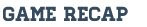 The Girls Varsity Basketball Team lost to Swartz Creek last night 58-35. The girls continue to improve their play, trailing by only 7 at halftime, but a big Dragon third quarter proved to be too much to overcome. Taylor Acox led the Eagles with 9 points, Grace Pryde had 8, including two three pointers, Erin Gillespie, Autumn Stamos, and Corryn Reger all had 5 points each, Maddie Smith had 2, and Eva Darling chipped in with 1 point. The Eagles return to action this Friday when they travel to Owosso for a Metro League Contest.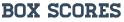 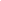 